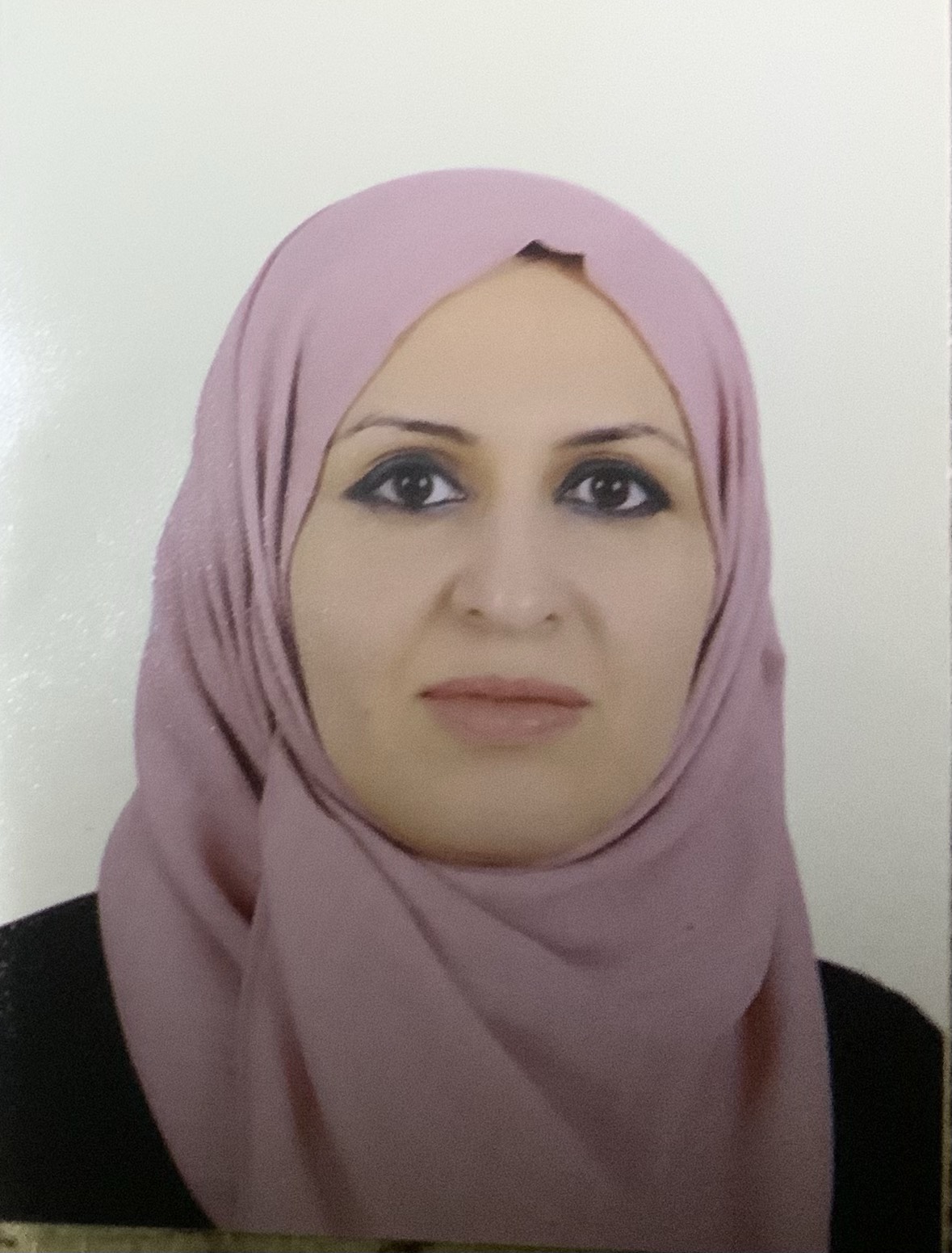  Personal information :البيانات الشخصية :                                                                                            Academic qualification                 الشهادات و المؤهلات                                                     Professional and academic experience                الخبرات العلمية                                           Participation in the international scientific conferences المشاركة في المؤتمرات و الندوات                   Publications                                                   المنشورات العلمية                                                              Other activities  النشاطات الأخرى                                                                                                  Commendation letters عدد كتب الشكر                                                                                               Source of recommendations:   مصادر التزكية                                                                                     Name:Zahraa Amer Assim Aghaالاسم الرباعي و اللقب:د.زهراء عامر عاصم اغاDate and place of birth: 1984 Baghdadتاريخ و مكان الميلاد:١٩٨٤ بغدادSex: femaleالجنس: انثىPresent address: Alhadbaa  quarter, Mosul, Iraqالعنوان الحالي: حي الحدباء,موصل,عراقMarital status: marriedالحالة الاجتماعية: متزوجهReligion: Muslimالديانة: مسلمهFirst date of job:27/5/2009تاريخ أول تعيين بالوظيفة2009-27-5ID No: 00489111رقم هوية الأحوال المدنية:٠٠٤٨٩١١١Nationality: Iraqi الجنسية:عراقيهe-mail: Zahraarh84@uomosul.edu.iqالبريد الالكتروني M.B.Ch.B.    college of med. Mosul.2008F.I.B.M.S rheumatology and rehabilitation 2019بكالوريوس طب وجراحة عامة  كلية طب الموصل.٢٠٠٨بورد عراقي في امراض المفاصل والتاهيل الطبي ٢٠١٩Degree: Lecturerاللقب العلمي:مدرسMajor: Internal Medicineالتخصص العام:الطب الباطنيMinor:rheumatology and rehabilitation التخصص الدقيق:أمراض المفاصل والتاهيل الطبيParticipation in many conferences.- المشاركة في معظم مؤتمرات وندوات كلية طب الموصل ودائرة صحة نينوى.-الاشراف الميداني على طلبة دبلوم المفاصل(3) letters of thanks and appreciation ( 3) كتاب شكر وتقدير     